KATA PENGANTAR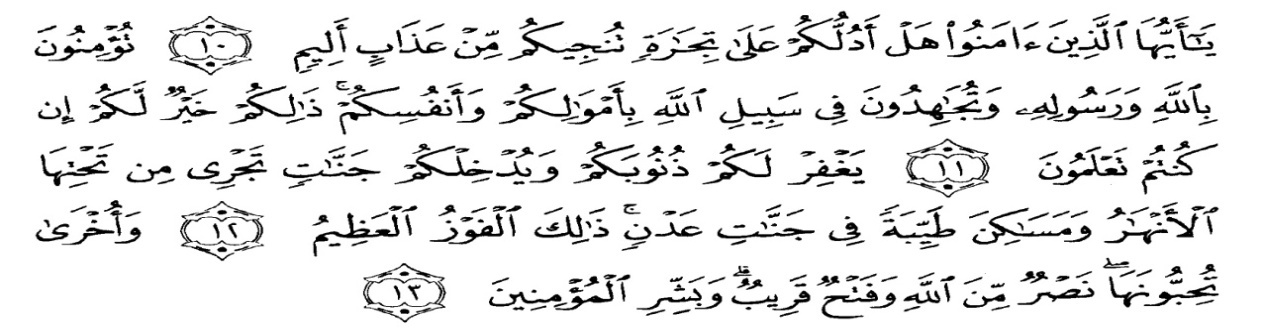 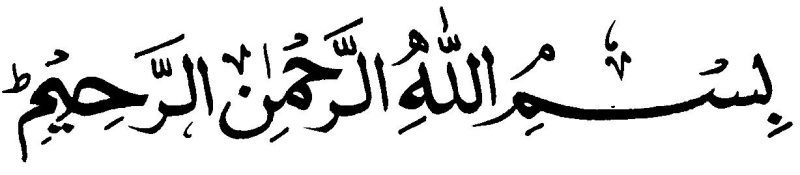 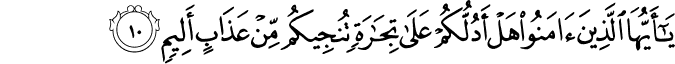 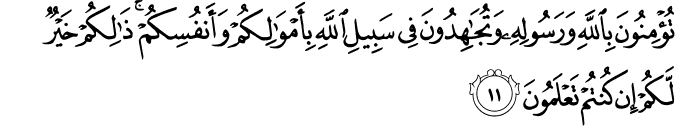 Artinya : Hai orang-orang yang beriman, sukakah kamu aku tunjukkan suatu perniagaan yang dapat menyelamatkanmu dari azab yang pedih ? (10). (yaitu) kamu beriman kepada Allah dan RasulNya dan berjihad di jalan Allah dengan harta dan jiwamu. Itulah yang lebih baik bagimu, jika kamu mengetahui.(11) (As-Shaff Ayat 10-11)Alhamdulillah dengan mengucapkan puji syukur atas kehadirat Allah SWT karna berkat rahmat dan hidayah-Nya, penulis dapat menyelesaikan proposal penelitian dengan judul “ Pengaruh Teknik Pembelajaran Ice Breaking dalam Meningkatkan  Motivasi Belajar Siswa Kelas VII  SMP Negeri 3 Bambel Aceh Tenggara Tahun Ajaran 2018/2019. Tak lupa pula sholawat beriring salam penulis hadiahkan kepada junjungan Nabi Besar Muhammad SAW semoga kita mendapatkan syafaatnya di Yaumil Mahsyar kelak Amin ya Rabbal Alamin.	Pada kesempatan ini penulis ingin mengucapkan terima kasih atas bimbingan dan motivasi dari berbagai pihak, untuk itu dengan segala hormat penulis menyampaikan ucapan terima kasih kepada : Bapak H. Hardi Mulyono Surbakti, SE, M.AP selaku Rektor yang telah menerima saya menjadi Mahasiswi Universitas Muslim Nusantara Al-Washliyah.Bapak Drs. M. Ayyub Lubis, M.Pd, Ph.D selaku Dekan Fakultas Keguruan dan Ilmu Pendidikan Universitas Muslim Nusantara Al-Washliyah yang telah memberi izin penelitian.Ibuk Dra. Hj. Nur Asyah, M.Pd selaku Ketua Prodi Bimbingan Konseling Universitas Muslim Nusantara Al-Washliyah Medan.Ibuk Hj. Nur Asmah, M.Pd selaku Dosen pembimbing I yang telah membimbing, memberikan motivasi dan petunjuk dalam pembuatan skripsi ini.Bapak Dika Sahputra, S.Sos.I, M.Pd selaku Dosen pembimbing II yang telah membimbing dan meluangkan waktu untuk membimbing pembuatan skripsi ini.Terima kasih kepada ibuk Jamilah Aini Nst, SP.d, M.Pd  sebagai Dosen Pembimbing II saya, dan telah digantikan dengan dosen pak Dika Sahputra, S.Sos.I, M.Pd  semonga ibuk selalu bahagia tinggal di Aceh.Teristimewa kepada Pak’e saya yang bernama Zakaria dan Mak’e saya yang bernama Nurhanipah dan seluruh keluarga yang selalu ada bersama saya dalam keadaan apapun, orang yang selalu menberikan saya do’a dan motivasi yang tidak pernah berhenti bagi saya untuk keberhasilan dan kesuksesan hingga perkuliahan ini selesai.Terima kasih kepada rekan-rekan seperjuangan BK VIIIa yang selalu memberikan dukungan dan tempat untuk bertukar pikiran dalam segala hal.Terima kasih untuk sahabat-sahabat saya Laila Sari, Rosmawati, dan Nursidah, yang senantiasa selalu memberikan saya motivasi untuk terus berjuang dalam menyelesaikan tugas akhir ini. Terima kasih untuk para GAM ( Gadis Agara Manis ) garu 2a gang mawar no 43 b. Yang selalu memberikan saya motivasi dalam meyelesaikan tugas akhir ini, serta terima kasih banyak selalu ada bersama saya dalam keadaan apapun di perantauan.  Terima kasih kepada Almamater Umn yang membawakam saya sampai kepada tahap ini, dan memberikan saya sebuah arti dari seorang Mahasiswa. Penulis menyadari bahwa tugas penyusunan skripsi ini masih terdapat kekurangan dalam berbagai seginya. Oleh karena itu penulis sangat berharap kepada pembaca untuk memberikan masukan dan saran-saran kepada penulis guna menambah wawasan penulis dan semoga bermanfaat  bagi kita semua. Medan, 		 2019PenulisFARIDA AININPM. 151484009DAFTAR ISIHalamanLEMBAR PENGESAHAN KATA PENGANTAR ...................................................................................       iDAFTAR ISI ..................................................................................................      ivDAFTAR GAMBAR .....................................................................................      viiDAFTAR TABEL ..........................................................................................      viiiDAFTAR LAMPIRAN .................................................................................        ixABSTRAK .....................................................................................................       xABSTRACT ...................................................................................................      xiBAB	I		PENDAHULUAN  .....................................................................        1Latar Belakang Masalah .......................................................       1Identifikasi Masalah .............................................................       6Batasan Masalah ...................................................................       6Rumusan Masalah ................................................................       7Tujuan Penelitian ..................................................................      7Manfaat Penelitian ................................................................      8Anggapan Dasar ...................................................................       9Hipotesis  ..............................................................................      10BAB	II		LANDASAN TEORI  .............................................................        11Motivasi Belajar ...................................................................      11Pengertian Motivasi Belajar .......................................      11Faktor yang Mempengruhi Motivasi Belajar ..............     14Fungsi Motivasi dalam Belajar ..................................      14Ciri-ciri Motivasi Belajar ............................................     16	Teknik Pembelajaran Ice Breaking. .....................................      182.2.1  Pengertian  Ice Breaking ............................................      182.2.2  Pentingnya Ice Breaking dalam Pembelajaran ..........      20 		2.3 Jenis-jenis Ice Breaking ...........................................................     26BAB	III	METODE PENELITIAN............................................................      33Desain Penelitian .................................................................      33		3.1.1 Pre-Test (Test Awal) ..................................................      34		3.1.2 Perlakuan (Treatment) ................................................      34		3.1.3 Post-Test (Test Akhir) ................................................      35Tempat dan Waktu Penelitian ..............................................     35	3.2.1  Tempat Penelitan ........................................................     35	3.2.2   Waktu Penelitian .......................................................     353.3 Populasi dan Sampel .............................................................     35	3.3.1 Populasi .......................................................................     35	3.3.2 Sampel .........................................................................     373.4 Variabel dan Indikator............................................................     38	3.4.1  Variabel ......................................................................     38	3.4.2 Indikator ......................................................................     38Alat dan Teknik Pengumpulan Data .....................................     393.5.1 Instrumen Penelitian .....................................................    393.5.2 Teknik Pengumpulan Data ...........................................    403.6 Teknik Analisi Data ..............................................................    42	  3.6.1 Uji Validitas ................................................................    423.6.2  Uji Reliabilitas ..............................................................    42BAB IV HASIL PENELITIAN ...................................................................     444.1 Deskripsi Penelitian ...................................................................     44	4.1.1 Deskripsi Keadaan SMP N.3 Bambel ...........................     44	4.1.2 Persiapan Penelitian ......................................................     444.2  Hasil Penelitian ...........................................................................     454.2.1 Tahap Persiapan Penelitian ...........................................     454.2.2 Uji Validitas ..................................................................     46Uji Reliabilitas ...........................................................     484.3 Analisis Data Penelitian ...............................................................     494.3.1 Pre-Test .........................................................................     494.3.2 Post-Test ........................................................................    534.3.3   Uji Hipotesis ...............................................................     60	4.4 Pembahasan Hasil Penelitian .......................................................     61BAB  KESIMPULAN DAN SARAN ..........................................................      64	5.1 Kesimpulan .................................................................................      64	5.2 Saran ...........................................................................................      65DAFTAR PUSTAKA ....................................................................................     66DAFTAR GAMBARGambar 1 ...............................................................................................	    52Gambar 2 ..................................................................................................	    57DAFTAR TABELDesain Penelitian .....................................................................................    33Populasi Penelitian  ..................................................................................   36Sampel Penelitian ....................................................................................    37Kisi-kisi Angket .......................................................................................	  39Pemberian Skor Angket ..........................................................................    41Rekapitulasi Hasil validitas .....................................................................    47Interval Skor Pre-test ..............................................................................    50Hasil Pre-test ...........................................................................................   50Rangkuman Hasil Pre-test ......................................................................    52Skala Interval Post-test ...........................................................................    54Hasil Post-test .........................................................................................    55Rangkuman Hasil Post-test .....................................................................    57Devisi dan Rata-rata Pre-test dan Post-test ............................................    58DAFTAR LAMPIRANLampiran 1 Angket motivasi belajar ...............................................................     68Lampiran. 2 Tabulasi Angket Motivasi Belajar Siswa ...................................      71Lampiran. 3 Tabulasi Pre-test Angket Motivasi Belajar ................................      75Lampiran. 4 Tabulasi Pos-Test  Angket Motivasi Belajar Siswa ...................      77ABSTRAKPENGARUH TEKNIK PEMBELAJARAN ICE BREAKING DALAM MENINGKATKAN MOTIASI BELAJAR SISWA KELAS VII SMP NEGERI 3 BAMBEL ACEH TENGGARA TAHUN AJARAN 2018/2019Oleh :FARIDA AININPM : 151484009	Permasalahan dalam penelitian ini adalah  bagaimana teknik pembelajaran ice breaking. Bagaimana meningkatkan motivasi belajar. Berapa besarkah pengaruh antara teknik belajaran ice breaking terhadap meningkatkan motivasi belajar. 	Tujuan dalam penelitian ini adalah untuk mengetahui seberapa besar pengaruh teknik pembelajaran ice breaking dalam meningkatkan motivasi belajar siswa kelas VII SMP Negeri 3 Bambel Aceh Tenggara tahun ajara 2018/2019. Populasi dalam penelitian ini adalah seluruh siswa kelas VII yang berjumlah 131. Pengambilan sampel  menggunakan Sampling Purposive adalah sebanyak 40 siswa. Desain penelitian ini menggunakan  desing pre-test and post-test. Teknik pengumpulan data dalam penelitian ini adalah angket motivasi belajar. Dan hasil penelitian dilihat dari hasil pre-test dengan skor rata-rata 51,425 sehingga masuk dalam katagori rendah, baru peneliti memberikan perlakukan post-test teknik pembelajaran ice breaking, sehingga mengalami peningkatan dengan memperoleh skor nilai rata-rata 113,5 berada dalam katagori tinggi. Hal ini  terjadi akibat dari pemberian perlakuan teknik pembelajaran ice breaking.Hasil penelitian ini menggunaan analisis uji thitung adalah 6,139 sedangkan nilai ttabel adalah 0,312 (N = 40 Singnifikan 5%). Jadi nilai thitung lebih besar dari ttabel atau 6,139 > 0,312. Dengan hipotesis dalam penelitian ini yaitu adanya pengaruh teknik pembelajaran ice breaking dalam meningkatkan motivasi belajar siswa kelas VII SMP Negeri 3 Bambel Aceh Tenggara.Kata Kunci : Teknik Pembelajaran Ice Breaking, Motivasi Belajar.